BIJLAGE 2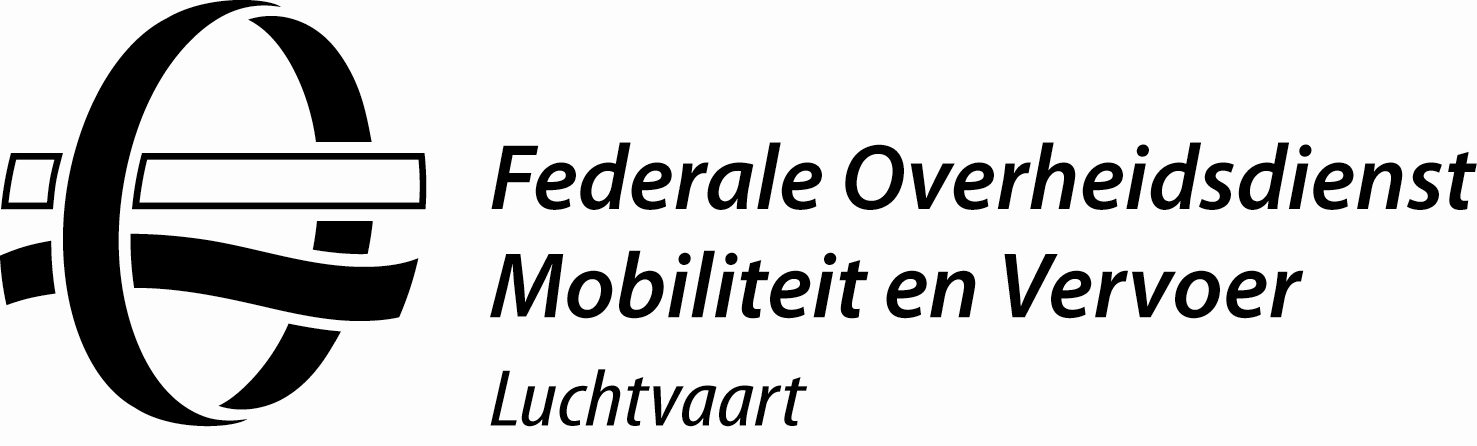 bij de circulaire CIR/GDF-07Het aanvraagdossier bevat de documenten zoals vermeld staat in punt 3.2 van de circulaire CIR/GDF-07.Plaats van de luchtvaartmeeting met vrije bemande ballons* op te sturen documentenTechnische installaties en uitrusting voorzien voor de luchtvaartmeeting 
met vrije bemande ballonsDIRECTORAAT-GENERAAL LUCHTVAARTToelatingsaanvraag voor het organiseren van een luchtvaartmeeting 
met vrije bemande ballonsIk ondergetekendeIk ondergetekendeNaam+voornaam:Naam+voornaam: BTW-nummer*: ……………………………………………………….……………………………………………………….……………………………………………………….* Kruis één vakje aan Ondernemingsnummer*: ……………………………………………………….……………………………………………………….……………………………………………………….* Kruis één vakje aan Rijksregisternummer*: ……………………………………………………….……………………………………………………….……………………………………………………….* Kruis één vakje aanAdres:Adres:Telefoon privé:Telefoon privé:Fax privé:Telefoon kantoor:Telefoon kantoor:Fax kantoor:GSM:GSM:E-mail:E-mail:vraag de toelating om een ballonvaartmeeting te organiseren:vraag de toelating om een ballonvaartmeeting te organiseren:vraag de toelating om een ballonvaartmeeting te organiseren:vraag de toelating om een ballonvaartmeeting te organiseren:vraag de toelating om een ballonvaartmeeting te organiseren:Plaats:Plaats:Coördinaten in WGS 84: :  ….°….’….”N ……°….’….”ECoördinaten in WGS 84: :  ….°….’….”N ……°….’….”ECoördinaten in WGS 84: :  ….°….’….”N ……°….’….”EActiviteitDataAanvangEindePersvoorstellingLuchtvaartmeeting met vrije bemande ballonsVluchtdirecteurVluchtdirecteurVluchtdirecteurVluchtdirecteurNaam + voornaam:Adres:Telefoon privé:Fax privé:Telefoon kantoor:Fax kantoor:GSM:Veiligheidswaarnemer Veiligheidswaarnemer Naam + voornaam:Adres:StartmeesterStartmeesterNaam + voornaam:Adres:Meteo verantwoordelijkeMeteo verantwoordelijkeNaam + voornaam:Adres:Ik verklaar, in mijn hoedanigheid van organisator, de voorschriften van de circulaire CIR/GDF-07 betreffende de luchtvaartmeetings met vrije bemande ballons strikt toe te passen.Opgemaakt te:      Datum:      Handtekening:      OpstijgterreinOpstijgterreinErkend permanent opstijgterrein:Tijdelijk terrein:Gemeente:Eigenaar:Uitbater:Luchtfoto’s (indien mogelijk)*Luchtfoto’s (indien mogelijk)*Werd de voorgestelde plaats al gebruikt voor een luchtvaartmeeting met vrije bemande ballons?Werd de voorgestelde plaats al gebruikt voor een luchtvaartmeeting met vrije bemande ballons?De voorzieningen getroffen om het opstijgterrein af te bakenen (afsluitingen,….). Linten zijn niet toegelaten.Ordedienst voorzien op de ingangen tot het opstijgterrein:Voorzieningen getroffen op de grond voor de deelnemers en de deelnemende ballons:Luchtverkeersleiding (werkingsmiddelen, procedures enz…)VeiligheidsvoorzorgenBallonvaartactiviteiten reddingsmiddelen en brandbestrijding van de ballons	 bestaande	 bijkomende (in voorkomend geval)Verzameling van het publiek	 hulpposten	 ziekenwagen	 geneesheer	 brandweer	 ordedienstBrandstofbevoorrading : te volgen werkwijze en veiligheidsvoorschriftenBijkomende installaties (aanduiden of het bestaande installaties zijn of tijdelijke ter gelegenheid van de luchtvaartmeeting met vrije bemande ballons) restaurant bar drankstanden toiletten attracties publiciteitsstanden andere (toelichten)Bijkomende nuttige inlichtingen (vb maatregelen getroffen om sommige problemen gerezen bij voorgaande luchtvaartmeetings met vrije bemande ballons te vermijden)Aantal verwachte toeschouwers:      